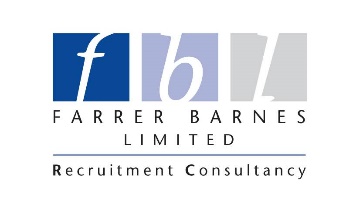 *In accordance with our Equal Opportunities Diversity Policy, this information is not made available to any third party REFERENCESDECLARATION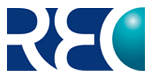 Title: 	Surname:      Surname:      Surname:      Surname:      Surname:      Surname:      Forename:      Forename:      Initials:      Sex:  Home Tel:      Home Tel:      Home Tel:      Home Tel:      Work Tel:      Work Tel:      Work Tel:      Mobile:      Mobile:      Address:Post Code: Email:      Email:      Email:      *Date of Birth:      *Date of Birth:      Dependants:      Dependants:      Dependants:      Dependants:      Nationality:      (Proof of eligibility to work in the UK will be required)Nationality:      (Proof of eligibility to work in the UK will be required)Nationality:      (Proof of eligibility to work in the UK will be required)Nationality:      (Proof of eligibility to work in the UK will be required)Full Driving Licence:  Y  / N Full Driving Licence:  Y  / N Access to Car:  Y  / N Access to Car:  Y  / N Access to Car:  Y  / N Access to Car:  Y  / N Nationality:      (Proof of eligibility to work in the UK will be required)Nationality:      (Proof of eligibility to work in the UK will be required)Nationality:      (Proof of eligibility to work in the UK will be required)Nationality:      (Proof of eligibility to work in the UK will be required)Position Required:      Position Required:      Position Required:      Position Required:      Preferred Location:      Preferred Location:      Preferred Location:      Preferred Location:      Preferred Location:      Preferred Location:      Preferred Industry:      Preferred Industry:      Preferred Industry:      Preferred Industry:      Salary Sought:      Salary Sought:      Salary Sought:      Salary Sought:      Salary Sought:      Salary Sought:      Professional Qualifications:      Professional Qualifications:      Professional Qualifications:      Professional Qualifications:      Membership No. & Date Qualified:       Membership No. & Date Qualified:       Membership No. & Date Qualified:       Membership No. & Date Qualified:       Membership No. & Date Qualified:       Membership No. & Date Qualified:       Interested in Discussing Contract Work?    Y  / N Interested in Discussing Contract Work?    Y  / N Interested in Discussing Contract Work?    Y  / N Interested in Discussing Contract Work?    Y  / N Interested in Discussing Contract Work?    Y  / N Interested in Discussing Contract Work?    Y  / N Interested in Discussing Contract Work?    Y  / N Interested in Discussing Contract Work?    Y  / N Interested in Discussing Contract Work?    Y  / N Interested in Discussing Contract Work?    Y  / N Notice Period Required:      Notice Period Required:      Notice Period Required:      Notice Period Required:      Notice Period Required:      Notice Period Required:      How did you hear about Farrer Barnes? Please give names, addresses, telephone numbers and email of two referees, one of which should be your current or last employer.  No contact will be made, unless you select YES below.Please give names, addresses, telephone numbers and email of two referees, one of which should be your current or last employer.  No contact will be made, unless you select YES below.Current or Most Recent Employer:Second Referee:Email:      Email:      Consent to Contact: YES  / NO Consent to Contact: YES  / NODo you have any unspent criminal convictions?      (Declaration is subject to Rehabilitation of Offenders Act)Is there any reason why you should not work with children or vulnerable adults?      Are you eligible to work in the UK?      I declare that the information given on this form is true and correct. Signature:                                                    Name:                                                 Date:      DATA PROTECTIONI consent to Farrer Barnes processing the above personal data for the following purposes:For Farrer Barnes to provide me with work-finding services.For Farrer Barnes to process with or transfer my personal data to their client/s in order to provide me with work-finding services.For Farrer Barnes to process my data on a computerised database in order to provide me with work-finding services.Please be aware that you have the right to withdraw your consent at any time by informing Farrer Barnes that I wish to do so.Data Protection Officer – Luke Johnson luke.johnson@farrer-barnes.com  Website link to Privacy Policy Signature:                                                   Name:                                                 Date:      